Wzór łapki pochodzi z opracowania „Brulion zabaw podwórkowych dla każdego”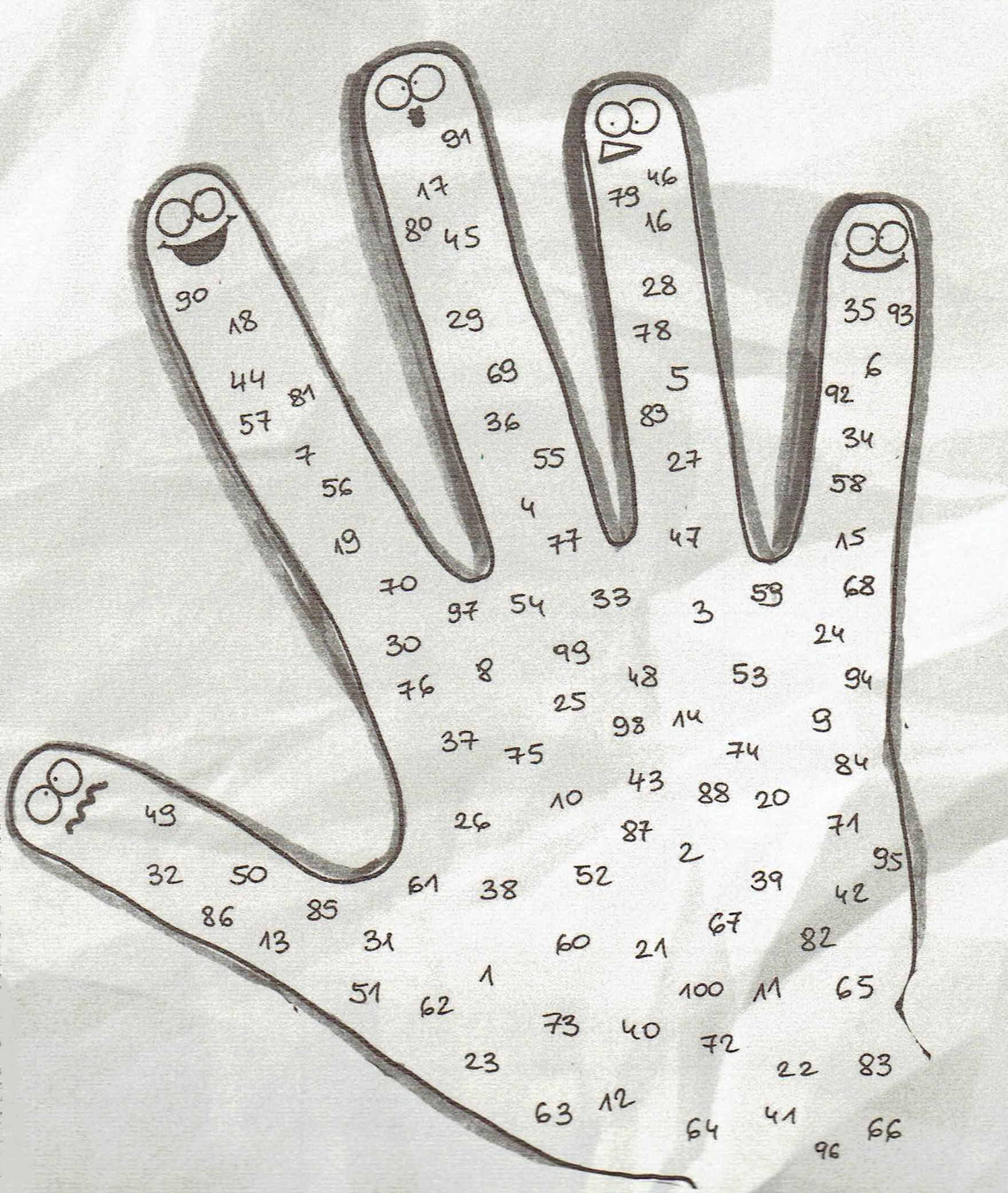 Wzór szubienicy pochodzi z opracowania „Brulion zabaw podwórkowych dla każdego”  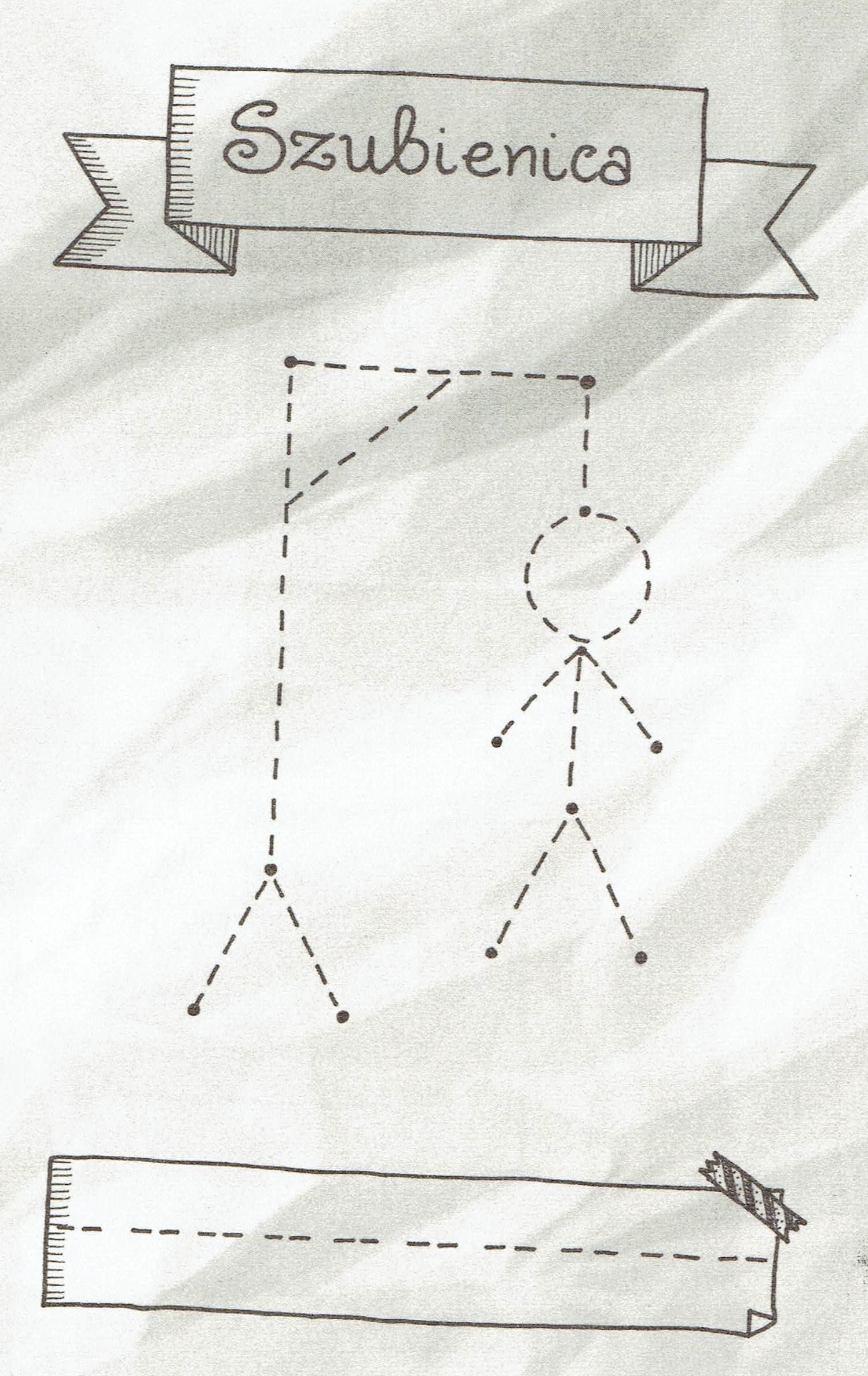 Wzór „kółko i krzyżyk” pochodzi z opracowania „Brulion zabaw podwórkowych dla każdego”  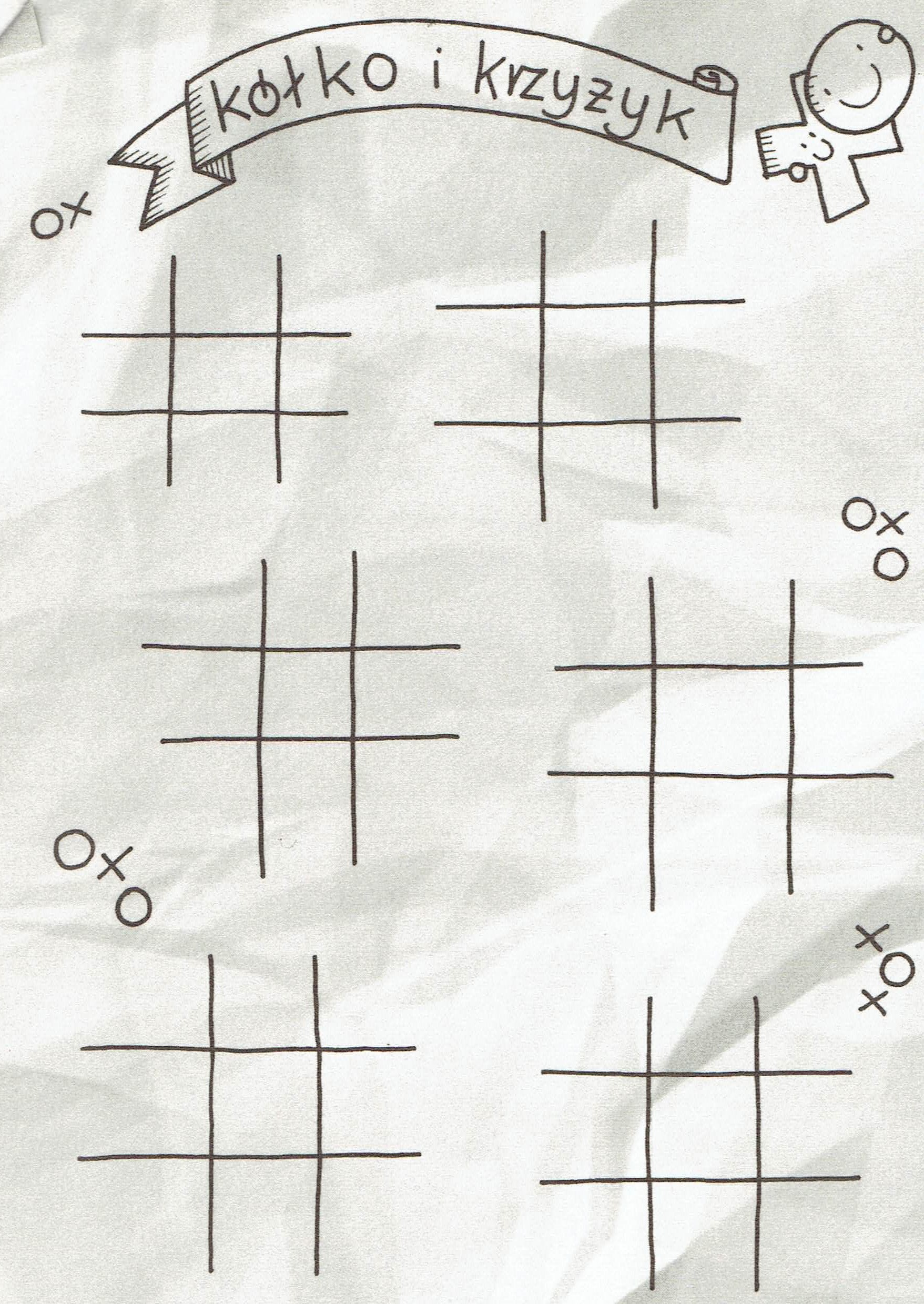 